标项1：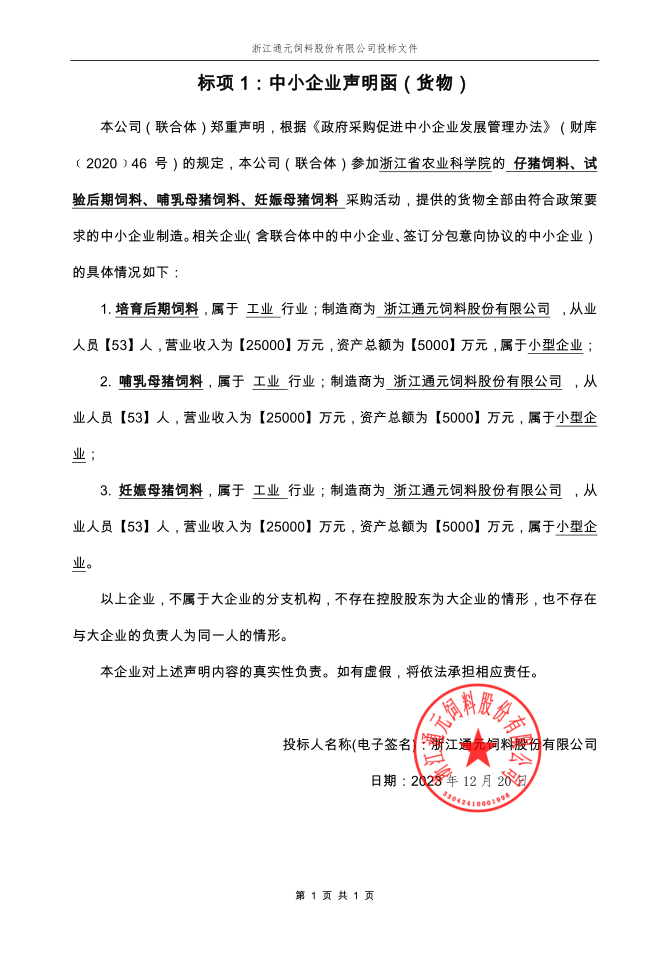 标项2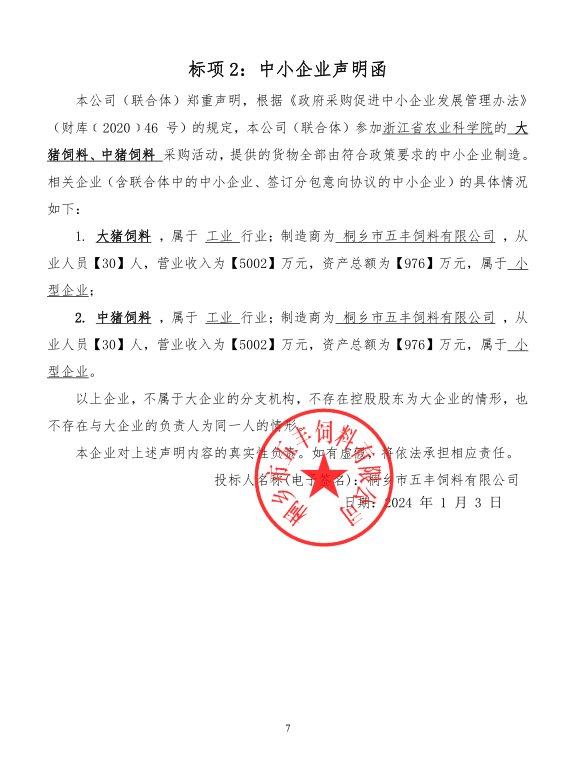 标项3：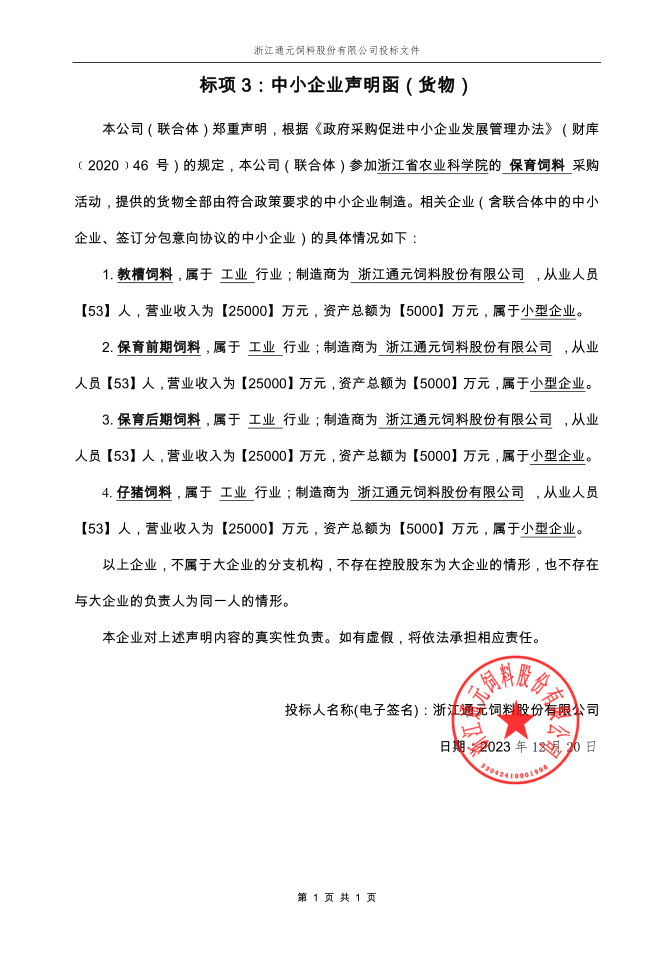 